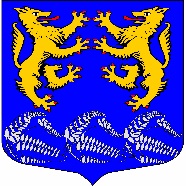                                     Муниципальное образование«ЛЕСКОЛОВСКОЕ СЕЛЬСКОЕ ПОСЕЛЕНИЕ»Всеволожского муниципального района Ленинградской областиАДМИНИСТРАЦИЯП О С Т А Н О В Л Е Н И Е01.03.2024                                                                                             №114дер.Верхние Осельки						                    «О запрете выхода граждан и выезда транспортных средств  на ледовое покрытие водных объектов в весенний период»В связи с таянием льда и нарушением прочности ледового покрытия водных объектов в весенний период  2024 года, в целях обеспечения безопасности людей при переходе водных объектов по льду (нахождения на льду) на территории МО «Лесколовское сельское поселение» Всеволожского муниципального района Ленинградской области, в соответствии с Федеральными законами РФ от 21.12.1994 № 68-ФЗ «О защите населения и территорий от чрезвычайных ситуаций природного и техногенного характера», от 06.10.2003 года № 131-ФЗ «Об общих принципах организации местного самоуправления в Российской Федерации», Правилами охраны жизни людей на водных объектах Ленинградской области, утвержденными постановлением Правительства Ленинградской области от 29.12.2007 года № 352, администрация МО «Лесколовское сельское поселение» Всеволожского муниципального района Ленинградской области ПОСТАНОВЛЯЕТ:          1. Запретить выход граждан, выезд и стоянку механических транспортных средств на лед водных объектов муниципального образования «Лесколовское сельское поселение» с 05 марта 2024 года.	2. Рекомендовать руководителям учебных заведений, предприятий, организаций и учреждений, независимо от форм собственности и ведомственной принадлежности, организовать проведение разъяснительной работы по правилам поведения на водоемах.	3. Администрации муниципального образования «Лесколовское сельское поселение»  организовать доведение до населения информации о запрете выхода граждан на лед водных объектов поселения.	4. Опубликовать настоящее постановление на официальном сайте www.лесколовское.рф и газете «Лесколовские вести».		5. Контроль исполнения настоящего постановления оставляю за собой.Глава администрации                           			                       А.А.СазоновСогласовано:Заместитель главы администрации__________________ А.Ф. Толмачев«___» ______________ 2024г.Главный специалист-юрист администрации__________________ Ю.В. Юрьева«___» _____________  2024г.Расчет рассылки:1 – в дело;2 – «Лесколовские вести»;3 – сайт;4 – ОНД и ПР Всеволожского района УНДиПР ГУ МЧС России и Ленинградской области5 – Отдел по делам ГО и ЧС администрации МО «Всеволожский муниципальный район»6 -- в прокуратуру